Инструкция к Ernest bluetooth ИММОБИЛАЙЗЕРАОб ERNESTERNEST Bluetooth Immobilizer – это противоугонная система (иммобилайзер), которая защищает Ваш автомобильПринцип действия ERNEST основан на возможностях соединения по протоколу Bluetooth, защищенному трехуровневой системой безопасности. Устройство ERNEST Bluetooth Immobilizer разработано на базе технологии Bluetooth 4.0 Low Energy, которая обеспечивает быстрое подключение устройств и чрезвычайно низкое потребление энергии. Для связи с мобильным приложением (iOS/Android) используется сигнал с 128-битным шифрованием, который обеспечивает высокий уровень безопасности.Информация	ERNEST Auto Basic отвечает стандартам  RoHS, нормативным документам и снабжено маркировкой.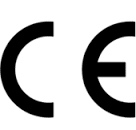 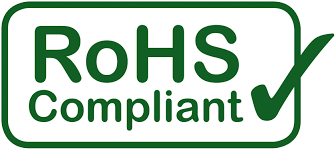 Перечеркнутая урна для мусора означает, что электрические и электронные устройства после окончания срока службы согласно директивам Европейского союза (ЕС) необходимо доставить в специально отведенные места (пункты приема).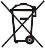 Технические характеристики 	Установка устройства на транспортное средство	Рекомендуется поручить установку ERNEST Bluetooth Immobilizer профессиональному (сертифицированному) автоэлектрику (желательно у авторизованных деловых партнеров SIA Valet and Knave).	В цепи питания устройству не нужен предохранитель, поскольку он встроен в устройство. В устройстве имеется один встроенных реле. 
это может отключать одну цепь, через которую проходит ток не больше 15 А. В релейной цепи предохранителя нет; если в нем возникнет необходимость, его нужно установить дополнительно. К автомобилям с функцией удаленного запуска двигателя иммобилайзер устройства необходимо подключать таким образом, чтобы двигатель транспортного средства можно было запустить, однако несанкционированное использование автомобиля было бы невозможно.Маркировка проводов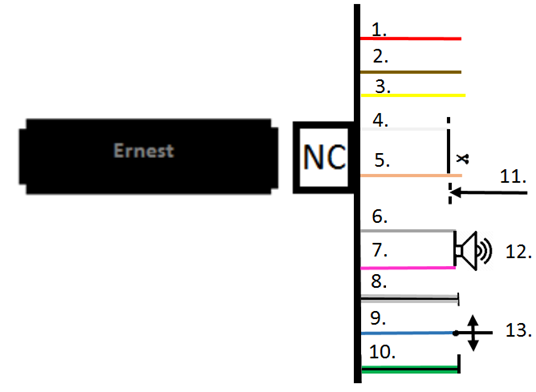 ПредупрежденияПеред установкой устройства необходимо удостовериться в том, что аккумулятор отключен от электросистемы. Если в автомобиле происходиили перебои в подаче электричества, возможны проблемы с подключением устройства по Bluetooth.В автомобилях с металлической панелью возможны помехи в передаче сигнала.Гарантия	Гарантия на устройство ERNEST составляет 2 календарных года (или 730 дней) с момента покупки.На основании условий, опубликованных на ernestapp.com, SIA Valet and Knave не несет ответственности в случае повреждений устройства, если устройство установлено неверно.Контакты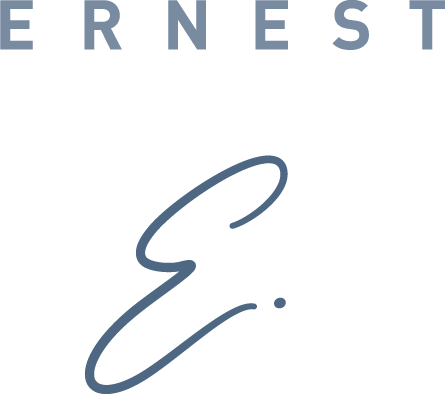 SIA VALET AND KNAVEул. Сергея Эйзенштейна, 29, 
4-й этаж, Рига, LV-1079office@valetandknave.comernestapp.comSkype: VALETANDKNAVEДиапазон напряжения9–15 ВРабочая температура-30°C – +85°CПотребляемый ток (во включенном состоянии)70 мАПотребляемый ток (в выключенном состоянии – Service mode)30 мАКоличество каналов1Задержка перед отключением 
блокирующие цепи1 минутаТип выходаРелейные выходы без защиты предохранителями (NC)Максимальный потребляемый ток в цепи блокирования15 мАПредохранитель системыПлавкий предохранитель (0,3 A)Размеры23 мм/55 мм/9 мм (ширина/длина/высота)ПротоколBluetooth® 4.0 LEРабочая частота2,4 ГГцМощность излучения передатчика+4 дБмПозицияЦвет Функция1.красный +12 В (вольт переменного тока) – питание2.коричневыйМасса (ЗЕМЛЯ) – питание3.желтый +12 В – зажигание4.белыйВывод блокировочного реле5.оранжевыйВывод блокировочного реле6.серыйДатчик сигнала «-»7.розовыйДатчик сигнала «+»8.серый/черныйКодовый выключатель, вход «1»9.синийКодовый выключатель, общий10.зеленый/черныйКодовый выключатель, вход «2»ПозицияФункция11.Цепь блокировки12.Датчик сигнала13.Кодовый выключатель